BENVINGUDES I BENVINGUTS A L’INSTITUTAlumnat de 3r d’ESO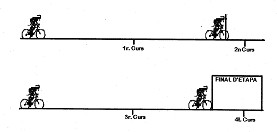 Aquest curs has de continuar pedalejant per superar totes les matèries.ENDAVANT!Esperem que hagis passat un bon estiu i que estiguis preparat per continuar la teva vida a l’Esteve Terradas.BENVINGUDES I BENVINGUTS A L’INSTITUTJa fa dos anys que vas començar uns nous estudis en aquest institut, per tant ja saps com està organitzat. Tot i això, no et vindrà malament que et recordem aquelles coses més importants perquè obtinguis un bon rendiment i puguis superar fàcilment aquest nou curs que ara comences.L’assistència a classe.Com ja saps, estàs immers/a en una etapa d’ensenyament obligatori, això significa que no pots faltar a classe sense un motiu justificat.Les faltes d’assistència es consideren com a faltes lleus, però l’acumulació de faltes arriba a constituir una falta greu.Si les faltes són justificades (malaltia, visita al metge, etc.), és responsabilitat teva informar-ne puntualment al tutor o a la tutora mitjançant el paper de justificació de faltes que trobaràs a consergeria, si no ho fas així les faltes seran considerades com a injustificades. El fet de faltar a classe, encara que sigui de forma justificada, no t’eximeix de la responsabilitat d’assabentar-se de tot allò que s‘ha fet (deures, dates de lliurament de treballs o exàmens, etc.).Actitud positiva a l’aula.Com ja saps el treball a l’aula és molt variat i és important la teva participació: escoltant el professorat, donant la teva opinió, realitzant els exercicis i participant activament en les activitats en grup o en els debats. Una actitud positiva a l’aula significa que tens ganes d’aprendre i per tant no et serà gens difícil aconseguir passar el curs amb facilitat. Recorda que a més de treballar a l’aula també hauràs de dedicar una part del temps a fer la feina a casa i a repassar allò que heu fet durant la jornada. No has de deixar mai els treballs o l’estudi d’un examen pel darrer dia.Informació sobre les matèries optatives, les matèries comunes i els criteris d’avaluació.En el nostre institut, a 1r, 2n i 3r d’ESO curses també matèries optatives, és a dir, matèries que has de triar segons els teus interessos i les teves aptituds, amb l’ajut dels teus pares i del teu tutor o la teva tutora. Les cursem durant dues hores a la setmana i tenen una durada de quatre mesos cadascuna, excepte “Francès: segona llengua estrangera”, i “Alemany” que, a diferència de les altres, són una optativa de continuïtat. Si l'agafes l'has de continuar fins a 4rt d'ESO. Però si, a la vista de la teva evolució acadèmica, l’equip docent, els teus pares i tu considereu més adient que deixis el Francès o  l’Alemany, podreu sol·licitar a la direcció l’autorització del canvi. D’altra banda, si no hasescollit “Francès: segona llengua estrangera” o “Alemany” al principi i vols incorporar-t'hi, tens la possibilitat de fer-ho en un moment posterior a l'inici de la matèria sempre que acreditis uns bons coneixements en l’àmbit lingüístic, t’esforcis per posar-te al dia i mostris la teva capacitat de sortir-te’n.Al principi de cada matèria els professors/es t’informaran de:El guió de treball de la matèria amb els objectius d’aprenentatge que hauries d’assolir al final de la matèria, les feines que hauries de realitzar, etc.Criteris d’avaluació on se t’informarà dels diferents aspectes que s’avaluaran. Com ja saps a cada matèria es valoren els coneixements, els procediments o tècniques de treball i l’actitud. Tots aquests continguts determinen la nota final, no només els exàmens.El material de treball. Presentació acurada dels treballs.En la major part de les matèries el llibre de text digital és la base del treball a l’aula. Complementant el llibre, hauràs d’entregar exercicis i tasques en paper o en format digital, segons t’indiqui la professora o professor de la matèria. El treball de cada trimestre es recollirà en un dossier, en una carpeta d’aprenentatge  i, en algunes matèries, també en una llibreta. A la primera pàgina de la llibreta o quadern de treball escriuràs les teves dades personals i les de la matèria.Cada trimestre hauràs de presentar el dossier, les feines demanades i/o llibreta, aquesta és una condició imprescindible per aprovar la matèria.La llibreta. S’han de posar les dades de la matèria i les teves dades personals a la primera pàgina.S’ha de posar la data al principi del treball de cada dia.Tots els exercicis han de tenir copiat l’enunciat a bolígraf i han d’estar resolts a llapis.Tots els exercicis han d’estar ben resolts (tots es corregeixen a classe).El dossier.  Ha d’incloure:Coberta amb les dades de la matèria i les teves dades personals.L’índex amb els continguts del dossier, ordenat i numerat segons les unitats de la matèria.Cos del dossier amb exercicis, apunts, treballs i proves d’avaluació, numerats i ben ordenats d’acord amb l’índex.Presentació del dossier i la llibreta.  La presentació ha de ser acurada i neta, deixant marges laterals inferiors i superiors suficients, la lletra clara i amb la mateixa mida, i sense faltes d’ortografia.Recorda que les respostes a les preguntes han de ser frases completes, de forma que es puguin entendre sense tenir davant la pregunta.Respecte per les persones i les coses.A l’Institut el més important són les persones. Hem de pensar que les altres persones mereixen el mateix tracte que a nosaltres ens agradaria rebre, per tant, el respecte als nostres companys i companyes, al professorat, als conserges i secretàries, és una de les coses més importants per conviure i fer de l’Institut un lloc tranquil i agradable.Les coses de l’Institut estan al servei de tots nosaltres: alumnes i professorat, per això, quan una persona malmet alguna cosa de l’Institut perjudica tota la comunitat. Així, el respecte a les instal·lacions i al mobiliari escolar és una de les normes bàsiques que tots hem de respectar, de la mateixa manera que hem de procurar no embrutar i deixar totes les estances que fem servir netes i endreçades.La teva participació a l’Institut és important.A l’Institut hi passes una bona part de la teva vida. L’ambient que hi hagi depèn de tothom. Per aconseguir un bon ambient és important la teva participació en la dinàmica de l’Institut mitjançant la participació en la gestió i en les activitats col·lectives.Participació en la gestió.La teva participació en la gestió de l’Institut comença en les sessions de tutoria. En les tutories tractareu, entre d’altres temes,  de problemes plantejats a la classe i les seves possibles solucions o propostes d’activitats per a la classe o per a l’Institut. Totes aquestes propostes s’han de canalitzar a través del delegat o delegada de curs que haureu de triar en una sessió de tutoria.Totes les delegades i delegats de tots els grups formen el consell de delegats. El Consell de delegats i delegades es troba periòdicament amb el Cap d’Estudis i els representants dels alumnes al Consell Escolar. Tots plegats posen en comú les propostes de l’alumnat de l’Institut i tracten de prendre decisions i acords amb la responsabilitat de complir-los.L’òrgan màxim de participació de l’alumnat és el Consell Escolar. Està format per representants del professorat, pares i mares, alumnat, personal no docent de l’Institut, un representant de l’Ajuntament. Les propostes fetes pel Consell de Delegats es porten al Consell Escolar com a part de l’ordre del dia. Així dons, ja veus com la teva opinió té cabuda i repercussió en l’Institut.Les activitats col·lectives.La teva participació en qualsevol de les sortides de tutoria o de les celebracions de les festes tradicionals que es fan al centre (castanyada, Sant Jordi, carnestoltes, etc.) faran que hi hagi un ambient diferent a l’Institut i que puguis sentir-lo com a teu, ja que seràs tu qui decidirà com vols que sigui.